INSTITUCIÓN EDUCATIVA VIDA PARA TODOSGUIA NUMERO ___3__  DE APRENDIZAJE EN CASA PARA GRADO ___SÉPTIMO___ - AÑO 2020AREA / ASIGNATURA: ______INGLÉS______________DURACIÓN (DOS SEMANAS COMPRENDIDAS ENTRE _______)FECHA MÁXIMA DE ENTREGA: 9 de JULIOINDICADOR DE LOGRO: Expresa sus emociones y sentimientos utilizando verbos modales, de forma clara y sencilla, para ejercitar sus habilidades comunicativas.CONCEPTOS O TEMÁTICAS: • Reglas del colegio• Must, Must not, Should, CanRECOMENDACIONES GENERALES: Estudiar los recursos que se encuentran en el blog oficial de la asignatura, cuyo link pueden encontrar en las referencias bibliográficas.Si no cuenta con los recursos para ingresar a este link, puede utilizar su diccionario y el WhatsApp del profesor Harold para despejar dudas y pedir asesoría.ACTIVIDADES A DESARROLLAR:MOMENTO DE EXPLORACIÓN Y ESTRUCTURACIÓN:Consulta vocabulario relacionado con las reglas del colegio en tu diccionario o en internet.Consulta vocabulario relacionado con los verbos modales en tu diccionario o en internet MOMENTO DE TRANSFERENCIA Y EVALUACIÓN:Completa las frases con MUST o MUSTN´T. LUEGO TRADUCE LAS FRASES AL ESPAÑOL.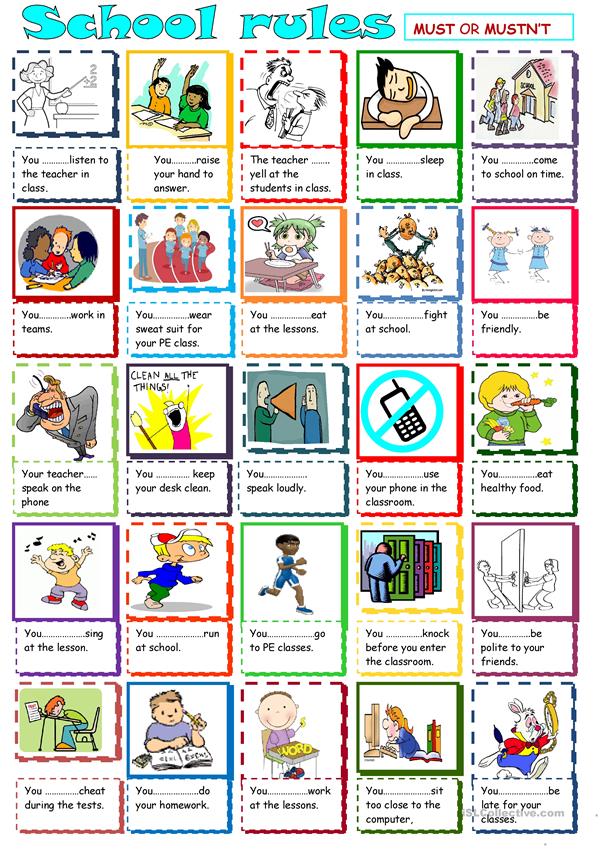 COMPLETA LAS FRASES CON LA OPCIÓN CORRECTA. LUEGO TRADÚCELAS A ESPAÑOL. 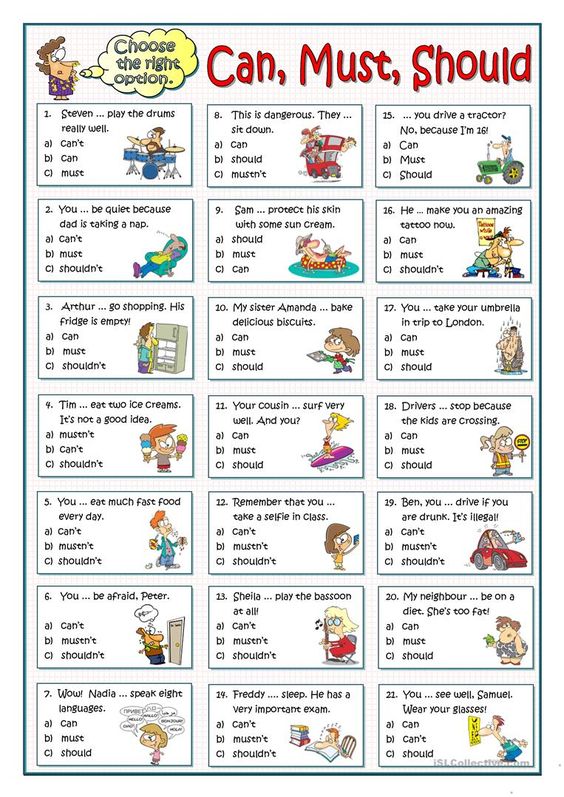 RECURSOS Y/O REFERENCIAS BIBLIOGRÁFICAS: Blog: https://5ea050e321f1d.site123.me/blog/recursos-digitales-grado-octavo Diccionario inglés-español